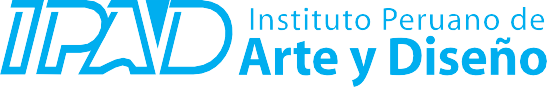 CURSO	:	Dirección de CineDURACIÓN	:	32 Horas / (8 o 16 sesiones)PRE – REQUISITO	:	NingunoSUMILLAEl curso de Dirección de Cine forma parte del componente de formación especializada en el área de Producción de Video y Cine, su enseñanza es teórico – práctica y se orienta a introducir al estudiante hacia la composición audiovisual, el triángulo creativo, tutorías y aplicación de los elementos recurrentes en el desarrollo del guión y del lenguaje cinematográfico, en el progreso y construcción de personajes, en la crítica cinematográfica, corrección, resolución de problemas y el rodaje en sí. Además, se estudian los distintos géneros cinematográficos, el trabajo del asistente de dirección y del script; conocimientos de las diferentes tendencias artísticas, estética y corrientes de pensamiento y su evolución en la historia.Con estos contenidos se espera formar y/o consolidar la sensibilidad de los alumnos, cualidad imprescindible para lograr una comunicación empática y optimizar las relaciones interpersonales y los procesos comunicativos que se generan en los espacios de realizaciones audiovisuales.REQUISITOSUna PC (con cámara web, audífono y micrófono), laptop o una tableta.Buena conexión a internetEspacio libre de distracciones y ruidosDescargar e instalar ZOOM https://zoom.us/downloadInformes e InscripcionesAv. Benavides 715, Miraflores Telf: 242-6890 / 242-6747arteydiseno@ipad.edu.peipad.peSESCONTENIDO1IntroducciónHistoria del cineAntecedentes2Lenguaje CinematográficoEstructura (3 actos)Idea, sinospsis, tratamiento3El GuiónGuión LiterarioGuión técnicoStoryboardTrabTrabajar la idea para el cortometraje final4Planos y movimientos de cámaraTipos de planosPlano secuenciamovimientos5GénerosGéneros cinematográficos por la academia de las artes.6Roles de ProducciónProducciónDirecciónArteFotografíaCastingPostproducciónTrabRealizar la idea y sinopsis del cortometraje final7Corrientes CinematográficasAntecedentesEuropaAmérica8MontajeTipos de montajeAnalítico, sintético, narrativo y expresivo9ColorPsicología del colorClave baja y alta.TrabRealizar el guión literario del cortometraje final10SonidoConcepto4 Elementos11DiálogosTipos de diálogoNormas12PersonajesConflicto de personajesTipos de PersonajesTrabRealizar el guión técnico del cortometraje final13RaccordContinuidad audiovisualReglas y tipos de continuidad.14Dirección de actoresNormasHerramientas15Correción de GuionesEstructuraPersonajesFormatosTrabGrabación del Cortometraje16EXAMEN FINAL: Presentación del cortometraje en función a la estructura aprendida en clase.